Information about social activities you offer now 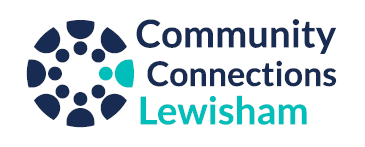 or about to start so Community Connections and others can signpost residents to the groupLeave blank if a question isn’t relevant!Updated: DATEPlease return as a Word document to MStuart@ageuklands.org.uk Name of groupOrganisation (if any)Address if relevant	Description:	Who / age range?	Also, in practice, are most people from an age group or ethnicity? 		Price: 			Disabled Access:Option to do activity sitting down?	Day and Time, start date if not running already:Transport (bus route numbers, car parking):			Phone for details (tutor etc): 		 Email: 				WebsiteJoining (turn up or book?):		Could you use a phone to make a 60 second video showing the group that we can share with potential new members?Are you able / have time to phone people before their first visit to help overcome lack of confidence? We don’t expect this but it increases the chance of people coming out of isolation.Y/N